Безопасность в интернете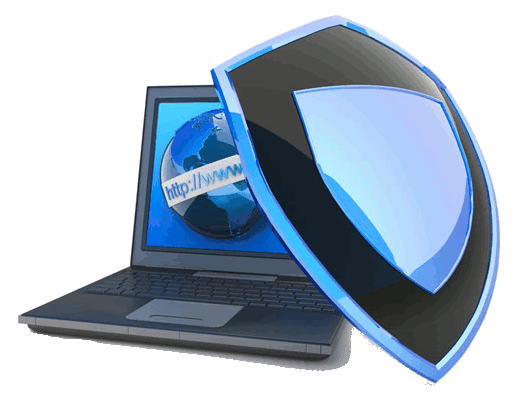 